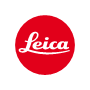 PRESS RELEASE
For release after: September 15th, 2022, 9AM (EST)Leica Summilux-M 35 f/1.4 ASPH. – RedesignNow even more versatile and more flexible.Teaneck, September 15th, 2022. The history of Leica optical design dates back more than 150 years and speaks to innovative engineering, uncompromising precision and outstanding quality. It is a story about legendary tools which rank among the best in the world. This applies especially to Leica M lenses. One of the most versatile among them has now been redesigned and refined to provide even more flexibility for creators around the world: the Leica Summilux-M 35 f/1.4 ASPH. The lens combines subtle wide-angle characteristics with natural-looking dimensions and is thus particularly versatile. Whether for detailed landscape shots, high-contrast pictures in difficult lighting conditions or subjects in close-up range with shallow depth of field: the Summilux-M 35 f/1.4 ASPH. produces extraordinary results. Now, eleven instead of nine aperture blades are used for a visibly improved bokeh. In addition, the closest focusing distance was reduced from 70 to 40 centimeters. This extended range is made possible by the pending double cam unit patent newly developed by Leica engineers. As a result, the rotation angle of the focus ring is almost doubled to 176° in comparison to the previous model – with the same compact size of the lens. This ensures reliable, precise control over the entire focusing range. When shooting up to 70 centimeters, this works as usual via the rangefinder on all digital and analogue M cameras. After a slight perceptible resistance, the extended close-focus range between 70 and 40 centimeters can be controlled via Live View on the screen, the Visoflex viewfinder or the Leica FOTOS app. The industrial design has been brought up to date with almost unchanged dimensions – the new Summilux-M 35 f/1.4 ASPH. is 2 millimeters shorter while 2 millimeters have been added to the diameter. As with the Summilux-M 50 f/1.4 ASPH., the lens hood is now round, directly integrated in the lens and can be easily available at any time. For an even faster and more flexible handling and for even more freedom when taking photos.Two color variants of the Leica Summilux-M 35 f/1.4 ASPH. are available globally at all Leica Stores, the Leica Online Store, and authorized dealers. The retail price of the black variant is $5,395 and the retail price of the silver variant is $5,595. Click Leica Summilux-M 35 f/1.4 ASPH to learn more. Leica Camera – A Partner for PhotographyLeica Camera AG is an international, premium manufacturer of cameras and sports optics. The legendary reputation of the Leica brand is based on a long tradition of excellent quality, German craftsmanship and German industrial design, combined with innovative technologies. An integral part of the brand's culture is the diversity of activities the company undertakes for the advancement of photography. In addition to the Leica Galleries and Leica Akademies spread around the world, there are the Leica Hall of Fame Award and, in particular, the Leica Oskar Barnack Award (LOBA), which is considered one of the most innovative sponsorship awards existing today. Furthermore, Leica Camera AG, with its headquarters in Wetzlar, Hessen, and a second production site in Vila Nova de Famalicão, Portugal, has a worldwide network of its own national organizations and Leica Retail Stores.Please find further information at:Nike Communications Inc. Email: leica@nikecomm.com Internet:www.leicacamerausa.com